Комплексы артикуляционной гимнастики для детей младшего и среднего дошкольного возрастаЗвуки речи образуются в результате сложного комплекса движений артикуляционных органов-кинем. Выработка той или иной кинемы открывает возможность освоения тех речевых звуков, которые не могли быть произнесены из-за ее отсутствия.Артикуляционная гимнастика является основой формирования речевых звуков-фонем-и коррекции нарушений звукопроизношения любой этиологии и патогенеза; она включает упражнения для тренировка подвижности органов артикуляционного аппарата, отработки определенных положений губ, языка, мягкого неба, необходимых для правильного произнесения, как всех звуков, так и каждого звука той или иной группы.Цель артикуляционной гимнастики- выработка полноценных движений и определенных положений органов артикуляционного аппарата, необходимых для правильного произношения звуков.Задачи артикуляционной гимнастики:-тренировать подвижность органов артикуляционного аппарата (губы, язык, мягкое небо, челюсть, щеки)-выработать точную постановку речевых органов в статичном положении; -выработать длительность удержания речевых органов в заданном положении;-выработать умение выполнять движения с определенной силой и в определенном темпе при динамических упражнениях;-выработать переключения от одного движения к другому;-развивать способность выполнять движения в полном объеме;-развивать точность и быстроту движения в заданном темпе;-развивать кинестетические ощущения;-развивать самоконтроль и выдержку.Рекомендации по проведению артикуляционной гимнастики:1) Гимнастику выполняют сидя, так как в таком положении у ребенка прямая и ровная спина, тело не напряжено, руки и ноги находятся в спокойном положении, стопы плотно стоят на полу.2) Гимнастика выполняется перед зеркалом, чтоб ребенок мог хорошо видеть в него себя и педагога, если это необходимо для образца.3) Проводить гимнастику необходимо ежедневно по 3-5 раз в день по 3-5 минут. Не следует предлагать детям более 10  упражнений за раз.4) Каждое статическое упражнение выполняется 5-10-15 секунд удержания.5) Динамическое упражнение или чередование статических упражнений выполняется по 5-8 раз.6) При отборе упражнений необходимо идти от простого к сложному.
   7) Проводить гимнастику лучше эмоционально и в игровой форме.При подготовке материала использовалась литература:- Крупенчук О.И. «Исправляем произношение»,  2014 г.- Воронина Л.П., Чеврякова Н.А. «Картотеки артикуляционной и дыхательной    гимнастики, массажа и самомассажа», 2013 г.- Воробьева Т.А., Крупенчук О.И. «Логопедические упражнения», 2012 г.- Филичева Т.Б., Чевелева Н.А., Чиркина Г.В.  «Основы логопедии», 1989 г.Общеукрепляющий комплекс:Для губ:Для губ:«Заборчик» -широко улыбнуться, показать зубы.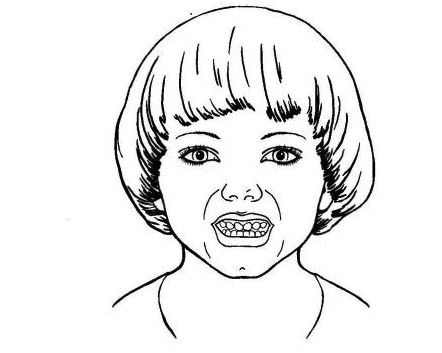 «Хоботок»-зубы сомкнуты, губы вытянуть вперед, как при «поцелуйчике». 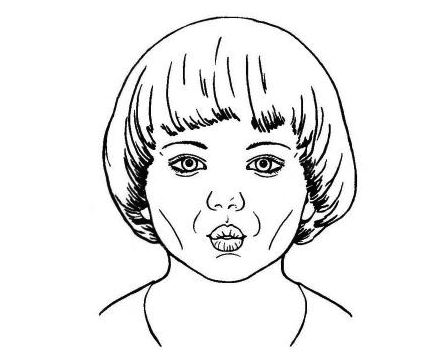 «Рупор»-зубы стоят друг на дружке, губы округлены и чуть выдвинуты вперед. Верхние и нижние резцы видны.Чередование: заборчик –хоботок; заборчик- рупор.Для языка:Для языка:«Блинчик»-улыбнуться, открыть рот, расслабленный язык положить на нижнюю губу.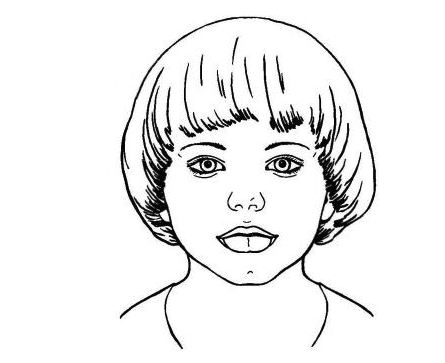 «Чашечка»-улыбнуться, открыть рот. Передние и боковые края широкого языка подняты, но не касаются зубов. “Грибок” –улыбнуться, приоткрыть рот. Язык присосать к верхнему небу.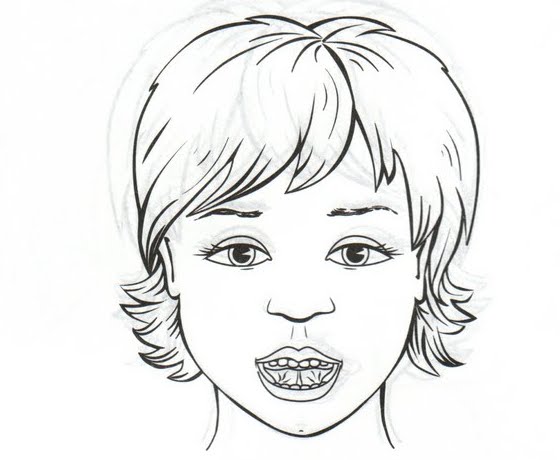 «Чистим зубки» -улыбнуться, открыть рот, круговыми движениями обвести по внутренней стороне зубов и внешней.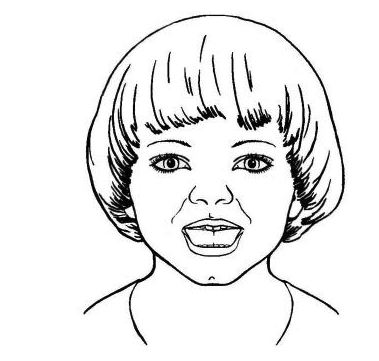 «Вкусное варенье» -улыбнуться, открыть рот. Широким языком облизать верхнюю губу и убрать язык вглубь рта.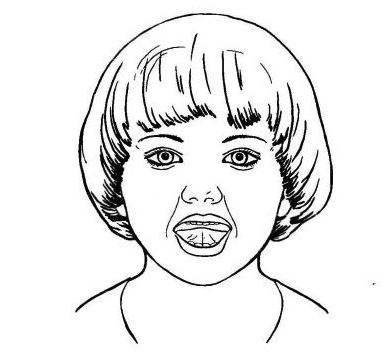 Чередование: блинчик –чашечка.